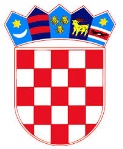 REPUBLIKA HRVATSKAMINISTARSTVO GOSPODARSTVA, PODUZETNIŠTVA I OBRTAKomisijaza provedbu javnog natječajaobjavljenog u „Narodnim novinama“, broj 121/2019, od 11. prosinca 2019. godine,za prijam u državnu službu u Ministarstvo gospodarstva, poduzetništva i obrta, na neodređeno vrijemePOZIV NA TESTIRANJEKANDIDATIMA/KINJAMAkoji su podnijeli pravodobne i potpune prijave te ispunjavaju formalne uvjete iz javnog natječaja za prijam u državnu službu u Ministarstvo gospodarstva, poduzetništva i obrta, na neodređeno vrijeme, objavljenog u „Narodnim novinama“, broj 121/2019, od 11. prosinca 2019. godine, za radna mjestapod rednim brojem 1. - 25.Zagreb, 20. siječnja 2020. godinePOPIS RADNIH MJESTA ZA KOJA ĆE SE ODRŽATI TESTIRANJE:RM 1GLAVNO TAJNIŠTVOSEKTOR ZA PRORAČUN I RAČUNOVODSTVENE POSLOVESLUŽBA ZA RAČUNOVODSTVENE POSLOVEviši stručni referent- 1 izvršitelj (rbr. 18.)Lista kandidata:računovodstveni referent- financijski knjigovođa- 1 izvršitelj (rbr. 20.)Lista kandidata:SEKTOR ZA PRAVNE POSLOVE, LJUDSKE POTENCIJALE I UREDSKO POSLOVANJESLUŽBA ZA LJUDSKE POTENCIJALEOdjel za radno-pravna pitanjaviši stručni referent- 1 izvršitelj (rbr. 32.)Lista kandidata:SLUŽBA ZA UREDSKO POSLOVANJEstručni referent- arhivar- 1 izvršitelj (rbr. 41.)Lista kandidata:SEKTOR ZA SIGURNOST, INFORMATIČKU PODRŠKU I OPĆE POSLOVESLUŽBA ZA INFORMATIČKU PODRŠKU I TELEKOMUNIKACIJEstručni suradnik za informatičke poslove- 1 izvršitelj (rbr. 47.)Lista kandidata:SEKTOR ZA STRATEŠKO UPRAVLJANJE, ANALITIKU I RAZVOJSLUŽBA ZA STRATEŠKO PLANIRANJE I PROVEDBUOdjel za planiranje strateških dokumenatastručni referent- 1 izvršitelj (rbr. 72.)Lista kandidata:UPRAVA ZA INVESTICIJE, INDUSTRIJU I INOVACIJESEKTOR ZA INVESTICIJE I PODUZETNIČKU INFRASTRUKTURUSLUŽBA ZA POTICANJE INVESTICIJAOdjel za sustav potpora investitorimaviši stručni savjetnik- 1 izvršitelj (rbr. 87.)Lista kandidata:Odjel za nadzor sustava potpora investitorimaviši stručni savjetnik- 1 izvršitelj (rbr. 90.)Lista kandidata:SEKTOR ZA INDUSTRIJSKU POLITIKUSLUŽBA ZA INDUSTRIJSKU POLITIKUOdjel za restrukturiranje industrijeviši stručni savjetnik- 1 izvršitelj (rbr. 108.)Lista kandidata:SEKTOR ZA RUDARSTVOSLUŽBA ZA UPRAVNE POSLOVE U RUDARSTVUOdjel upravnih poslova za mineralne sirovinestručni suradnik- 1 izvršitelj (rbr. 124.)Lista kandidata:SEKTOR ZA INOVACIJSKU POLITIKUSLUŽBA ZA PRIPREMU I PRAĆENJE POTICANJA ISTRAŽIVANJA, RAZVOJA I INOVACIJAOdjel za financijsku podršku inovacijskim procesimavoditelj odjela- 1 izvršitelj (rbr. 138.) Lista kandidata:Odjel za inovacijsku infrastrukturu i nefinancijske instrumente za poticanje inovacijastručni suradnik- 1 izvršitelj ( rbr. 148.)Lista kandidata:SLUŽBA ZA UNAPREĐENJE INOVACIJSKOG SUSTAVAOdjel za analize, izradu i praćenje strategija za poticanje istraživanja, razvoja i inovacijaviši stručni savjetnik- 1 izvršitelj (rbr. 150.)Lista kandidata:UPRAVA ZA TRGOVINU I UNUTARNJE TRŽIŠTESEKTOR ZA TRGOVINU I TRŽIŠTESLUŽBA ZA DIGITALNO GOSPODARSTVOstručni suradnik- vježbenik- 1 izvršitelj (rbr. 168.)Lista kandidata:UPRAVA ZA PODUZETNIŠTVO I OBRTSEKTOR ZA UNAPREĐENJE I RAZVOJ PODUZETNIŠTVA I OBRTASLUŽBA ZA PROVEDBU PROGRAMA I PROJEKATA U OBRAZOVANJUOdjel za provedbu programa i projekataviši stručni savjetnik za projekte- 1 izvršitelj (rbr. 210.)Lista kandidata:SEKTOR ZA UPRAVNO- PRAVNE POSLOVE I REGISTRE U OBRTU I PODUZETNIŠTVUSLUŽBA ZA RAZVOJ I ODRŽAVANJE REGISTARA U OBRTU I PODUZETNIŠTVUviši stručni savjetnik- 1 izvršitelj (rbr. 220.)Lista kandidata:UPRAVA ZA PROGRAME I PROJEKTE EUROPSKE UNIJESEKTOR ZA PROGRAMIRANJE, PRAĆENJE I FINANCIJSKO UPRAVLJANJESLUŽBA ZA PRAĆENJE I EVALUACIJU PROGRAMAOdjel za praćenje stručni suradnik- 1 izvršitelj (rbr. 242.a)Lista kandidata:SEKTOR ZA ODABIR, UGOVARANJE I PROVEDBU PROJEKATASLUŽBA ZA OCJENJIVANJE KVALITETE PROJEKATA ISTRAŽIVANJA, RAZVOJA I INOVACIJAstručni suradnik- 1 izvršitelj (rbr. 254.)Lista kandidata:SLUŽBA ZA EU POLITIKE TERITORIJALNE SURADNJE I MAKROREGIONALNOG RAZVOJAviši stručni savjetnik- 1 izvršitelj (rbr. 279.)Lista kandidata:UPRAVA ZA POLITIKU JAVNE NABAVESEKTOR ZA UNAPREĐENJE SUSTAVA I MEĐUNARODNU SURADNJUSLUŽBA ZA MEĐUNARODNU SURADNJU, RAZVOJ I USKLAĐIVANJE SUSTAVAstručni suradnik- 1 izvršitelj (rbr. 302.)Lista kandidata:SLUŽBA ZA IZOBRAZBUstručni suradnik- 1 izvršitelj ( rbr. 313.)Lista kandidata:RAVNATELJSTVO ZA ROBNE ZALIHESLUŽBA ZA KONTROLU I POPUNU BILANCEOdjel za prehrambene proizvodestručni suradnik- vježbenik- 1 izvršitelj ( rbr. 384.)Lista kandidata:SLUŽBA ZA FINANCIJSKO- RAČUNOVODSTVENE, ANALITIČKO- PLANSKE I PRAVNE POSLOVEviši stručni savjetnik- 1 izvršitelj (rbr. 393.)Lista kandidata:SAMOSTALNA SLUŽBA ZA EUROPSKE I MEĐUNARODNE POSLOVEstručni suradnik- 2 izvršitelja (rbr. 406.)Lista kandidata:SAMOSTALNA SLUŽBA ZA UNAPREĐENJE POSLOVNE KLIMEOdjel za podršku poslovnom sektoru i europsku suradnjustručni suradnik- 1 izvršitelj (rbr. 414.)Lista kandidata:DATUM I VRIJEME ODRŽAVANJA TESTIRANJAPRAVILA TESTIRANJA1. Po dolasku na testiranje, od kandidata/kinja će biti zatraženo predočenje odgovarajuće identifikacijske isprave radi utvrđivanja identiteta. Kandidati/kinje koji ne mogu dokazati identitet, osobe za koje je utvrđeno da ne ispunjavaju formalne uvjete propisane javnim natječajem kao i osobe za koje se utvrdi da nisu podnijele pravodobnu ili potpunu prijavu na javni natječaj za radno mjesto za koje se obavlja testiranje, ne mogu pristupiti testiranju.2. Po utvrđivanju identiteta, kandidati/kinje će biti upućeni u odgovarajuću dvoranu gdje će se održavati testiranje. 3. Za svaki dio testiranja kandidatima/kinjama se dodjeljuje od 0 do 10 bodova. Smatra se da su kandidati/kinje zadovoljili na testiranju ako su za svaki dio provjere znanja, sposobnosti i vještina dobili najmanje pet (5) bodova.4. Za vrijeme testiranja nije dopušteno:koristiti se bilo kakvom literaturom odnosno bilješkama;koristiti mobitel ili druga komunikacijska sredstva;napuštati prostoriju u kojoj se provjera odvija bez odobrenja osobe koja provodi testiranje;razgovarati s ostalim kandidatima/kinjama, niti na drugi način remetiti koncentraciju kandidata/kinja.5. Ukoliko pojedini kandidat/kinja prekrši pravila iz točke 4. bit će udaljeni s testiranja, a njihov rezultat Komisija neće priznati niti ocijeniti.6. Na razgovor (intervju) pozvat će se kandidati koji su ostvarili ukupno najviše bodova u prvoj i drugoj fazi testiranja, i to 10 kandidata za svako radno mjesto. Ako je u drugoj fazi testiranja zadovoljilo manje od 10 kandidata , na intervju će se pozvati svi kandidati koji su zadovoljili u drugoj fazi testiranja.O točnom terminu razgovora (intervjua) kandidati/kinje bit će pravovremeno naknadno obaviješteni.7. Nakon provedenog testiranja i razgovora (intervjua), Komisija utvrđuje rang-listu kandidata/kinja, prema ukupnom broju ostvarenih bodova te sastavlja Izvješće o provedenom postupku, koje s rang-listom kandidata/kinja dostavlja čelniku tijela. 8. Izabrani kandidat/kinja pozvat će se da u primjerenom roku, a prije donošenja rješenja o prijmu u državnu službu, dostavi uvjerenje nadležnog suda da se protiv njega ne vodi kazneni postupak, uvjerenje o zdravstvenoj sposobnosti za obavljanje poslova radnog mjesta i izvornike drugih dokaza o ispunjavanju formalnih uvjeta iz javnog natječaja, uz upozorenje da se nedostavljanje traženih isprava smatra odustankom od prijma u državnu službu.9. Nakon izbora kandidata, a prije donošenja rješenja o prijmu u državnu službu, Ministarstvo gospodarstva, poduzetništva i obrta provjerit će po službenoj dužnosti nepostojanje ostalih zapreka za prijam u državnu službu iz članka 49. Zakona o državnim službenicima i o tome pribaviti potrebne dokaze.10. Rješenje o prijmu dostavlja se javnom objavom na web stranici Ministarstva gospodarstva, poduzetništva i obrta i web stranici Ministarstva uprave. Dostava svim kandidatima smatra se obavljenom istekom osmoga dana od dana javne objave na web stranici Ministarstva uprave.11. Po izvršnosti rješenja o prijmu, za osobu primljenu u državnu službu donosi se rješenje o rasporedu na radno mjesto                                                                              KOMISIJA ZA PROVEDBU JAVNOG NATJEČAJAINICIJALIGODINA ROĐENJAI.Č.1992.T.M.1988.E.B.1994.T.M.1995.S.M.1993.T.L.1993.M.M.1993.I.P.1979.N.L.1988.N.V.1993.A.B.1985.Ž.K.1968.V.V.1992.INICIJALIGODINA ROĐENJAK.J.1983.P.V.1994.M.L.1996.A.M.1991.M.K.1997.M.I.Ž.1988.S.A.1971.A.K.1976.T.G.1979.R.A.1968.INICIJALIGODINA ROĐENJAI.I.1975.I.Č.1992.T.M.1988J.G.K.1991.T.M.1995.I.F.1985.S.M.1993.M.P.1992.L.R.1988.A.M.Š.1992.P.F.1993.I.P.1979.Š.I.1993.N.L.1988.A.M.1991.M.I.Ž1988.A.R.1984.D.P.1977.N.K.1985.V.V.1992.T.U.1988.A.B.1985.B.M.1988.I.M.1977.B.I.1986.INICIJALIGODINA ROĐENJAG.L.1975.S.Ž.1977.M.H.P.1976.V.Č.1999.B.M.1992.M.S.1982.J.M.1982.A.T.1968.M.L.1996.A.P.1986.D.Š.1974.V.H.1976.A.G.1997.M.I.Ž.1988.I.B.1979.T.K.1990.D.D.1991.S.P.1964.D.Š.1999.M.P.1984.K.M.Z.1969.M.Š.1989.D.B.1967.M.E.1985.T.T.1972.INICIJALIGODINA ROĐENJAG.L.1975.M.R.1991.B.J.1979.M.H.P.1976.J.M.1982.L.T.1991.M.L.1996.K.B.1993.L.R.1995.D.B.1970.I.B.1979.M.H.1978.D.D.1991.A.K.1976.T.J.1997.K.V.1988.LJ.B.1972.T.G.1979.M.P.1984.M.B.1981.INICIJALIGODINA ROĐENJAV.K.1986.M.B.1960.N.B.P.1985.T.C.T.1982.Z.Š.1990.I.K.1985.M.B.1977.I.D.1990.I.M.S.1983.N.B.K.1967.G.K.1971.B.H.1978.M..B.Š.1970.M.D.1986.T.T.1972.INICIJALIGODINA ROĐENJAV.K.1986.M.B.1960.N.B.P.1985.T.C.T.1982.Z.Š.1990.M.B.1977.I.D.1990.I.M.S.1983.N.B.K.1967.T.T.1972.B.H.1978.M.K.1974.M.D.1986.INICIJALIGODINA ROĐENJAT.K.1968.V.K.1986.N.B.P.1985Z.Š.1990.I.D.1990.G.K.1971.N.B.K.1967.T.T.1972M.D.1986.B.H.1978.INICIJALIGODINA ROĐENJAA.M.1991.N.B.P.1985.N.N.1970.I.J.1990.V.B.1992.M.K.1992.Đ.Š.V.1968.I.T.1991.V.S.1988.I.D.1981.INICIJALIGODINA ROĐENJAV.K.1986.N.B.P.1985.Ž.S.1979.G.K.1971.INICIJALIGODINA ROĐENJAL.K.1993.M.H.1982.M.D.1992.P.H.1994.M.Š.1989.F.P.1989.M.S.1992.N.B.P.1985.I.E.1986.H.B.1988.M.T.1982.V.R.1990.D.G.R.1976.J.B.1990.M.M.1993.P.M.1992.N.L.1988.T.D.1985.D.D.1991.I.Š.1989.B.M.1988.T.M.1993.M.B.1992.T.T1972.I.C.1990.INICIJALIGODINA ROĐENJAT.S.1972.V.K.1986.N.B.P.1985.N.N.1970.M.B.1977.I.D.1990.I.M.S.1983.G.K.1971.M.D.1986.T.T.1972.INICIJALIGODINA ROĐENJAA.R.1994.M.P.1993.M.T.1995.T.Č.1986.M.T.1990.R.R.1979.D.I.1986.A.K.1993.I.M.1990.L.T.1995.M.T.1992.K.O.1994.A.M.1991.M.Š.1992.F.G.1992.J.S.1993.M.N.1988.L.Ć.1994.F.P.1987.M.M.K.1995.M.Š.1994.J.M.1993.H.Š.1988.L.P.1993.M.R.1991.M.B.1994.L.C.1993.G.J.N.1984.L.V.1993.L.M.1993.INICIJALIGODINA ROĐENJAV.K.1986.S.S.1988.R.V.1968.D.G.1989.Z.Š.1990.S.G.1966.N.B.K.1967.G.K.1971.A.N.1980.P.J.1983.M.B.1960I.D.1990.I.M.S.1983.A.M.V.1971.M.D.1986.M.P.1979INICIJALIGODINA ROĐENJAV.K.1986.N.B.P.1985.M.B.1960.T.P.1965M.B.1977.D.M.1968.A.P.1984.I.D.1990.N.B.K.1967.A.N.1980.M.D.1986.P.J.1983.INICIJALIGODINA ROĐENJAM.H.1982.D.P.1985.L.V.1991.V.Š.1993.A.V.1993.M.D.1978.F.P.1989.M.Š.1990.M.T.1982.I.M.S.1983.B.K.1987.T.M.1993.I.C.1990.S.V.1993.T.T.1972.B.M.1988.I.D.1981.A.G.1985.INICIJALIGODINA ROĐENJAM.H.1982.B.D.1989.A.M.1979.L.V.1991.V.Š.1993.A.V.1993.M.D.1978.F.P.1989.M.Š.1990.M.T.1982.I.M.S.1983.E.J.1986.T.M.1993.B.M.1988.T.T1972.I.C.1990.S.V.1993.I.D.1981.A.G.1985.INICIJALIGODINA ROĐENJAV.K.1986.M.B.1977.A.M.V.1971.G.K.1971.T.T.1972.M.D.1986.B.M.1973INICIJALIGODINA ROĐENJAM.D.1992.M.Š.1989.D.P.1985J.G.K.1991.P.M.1992.N.L.1988.L.D.G.1983.V.P.1995.I.Ž.D.1986.T.T.1972.B.M.1988.P.J.1983.INICIJALIGODINA ROĐENJAM.Š.1989.M.P.1991.D.P.1985.J.G.K.1991.Š.N.1993.P.J.1983.M.M.1993.P.M.1992.N.L.1988.L.D.G.1983.V.P.1995.Z.V.1980.A.P.Ž.1992.B.K.1992.I.Ž.D.1986.T.T.1972.B.M.1988.S.P.1977.INICIJALIGODINA ROĐENJAL.L.1994R.R.1979.D.B.1978.A.K.1993.L.T.1995.A.S.1992.M.N.1988.A.M.1991.K.H.1989.V.H.1976M.M.K.1995.D.K.1988.M.V.1984.P.F.1990.D.K.1993.K.Š.1994.N.P.1995.L.M.1993.T.V.1977.A-M.K.1991.INICIJALIGODINA ROĐENJAS.M.1981.M.B.1960.I.D.1990.J.P.K.1976.G.T.1987.T.T1972.M.D.1986.I.M.1980.INICIJALIGODINA ROĐENJAM.H.1982.P.H.1994.B.D.1989.M.Š.1989.D.P.1985.L.V.1991.G.M.1986.L.S.1989.J.G.K.1991.M.S.1992.V.G.1981.M.Š.1990.I.E.1986.S.P.1985.M.K.1980.L.E. 1987.N.G.1993.R.V.1985.I.Ž.D.1986.T.T.1972.S.E.1985.B.M.1988.INICIJALIGODINA ROĐENJAM.H.1982.P.H.1994.M.Š.1989.D.P.1985.F.P.1989.J.G.K.1991.I.E.1986.M.K.1980.S.F.1993.H.B.1988.B.M.1988.T.T1972.S.E.1985.1. faza testiranja koja se sastoji od provjere znanja, sposobnosti i vještina bitnih za obavljanje radnog mjesta održat će seu PONEDJELJAK 27. siječnja 2020. godine prema slijedećem rasporedu:za radna mjesta: 5.,10.,12.,17.,18.,20.,21.,24. i 25 (stručni suradnici) – 9,00 satiza radna mjesta: 1. i 3. (VŠS) –11,00 satiza radna mjesta: 7.,8.,9.,13.,15.,16.,19. i 23. (viši stručni savjetnici) – 13,00 satiu UTORAK 28. siječnja 2020. godine prema slijedećem rasporedu:za radno mjesto: 11. (voditelj odjela) u 9,00 sati za radna mjesta: 14. i 22. (vježbenici) u 13,00 sati u SRIJEDU 29. siječnja 2020. godine prema slijedećem rasporedu:za radna mjesta: 2.,4.,6. (SSS)  u 9,00 sati u Ministarstvu gospodarstva, poduzetništva i obrta, Ulica grada Vukovara 78, ZagrebU drugu fazu testiranja pozvat će se 15 kandidata koji su ostvarili najbolje rezultate u prvoj fazi testiranja, odnosno svi ako je u prvoj fazi testiranja zadovoljilo manje od 15 kandidata.Druga faza testiranja koja se sastoji od provjere znanja engleskog jezika i znanja rada na računalu ( ukoliko je to uvjet za radno mjesto), održat će se naknadno o čemu ćete biti pravovremeno obaviješteni.KANDIDATI/KINJE SU DUŽNI PONIJETI SA SOBOM OSOBNU ISKAZNICU ILI DRUGI IDENTIFIKACIJSKI DOKUMENT